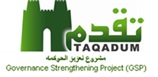 الاستمارة القياسية لتبسيط الاجراءاتالتوقيتات(اختياري)الاجراءات المبسطة  لتقديم الخدمة للمستفيد    1 – تقديم نسخة من التقرير الطبي للمريض مرفقاً معه  المستمسكات الثبوتية حيث تقوم وحدة قطع التذاكر بقطع التذاكر .2- تقوم الوحدة الادارية بمراجعة منظم البطاقة مع كافة الاوليات السابقة والوصولات.3- تقوم لجنة الامراض الطبية بختم دفتر الامراض المزمنة.4- يقوم الشخص المعني باستلام دفتر الامراض المزمنة.5- استلام العلاج من قبل الشخص المعني( المريض). 